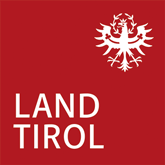 Tiroler Aktions-Plan zur Umsetzung der UN-Behinderten-Rechts-KonventionEinladung zur dritten PhaseDer Tiroler Aktion-Plan wird in drei Phasen gemacht.Menschen außerhalb der Landes-Verwaltungsollen sich am Aktions-Plan beteiligen.Die Beteiligung ist in jeder Phase unterschiedlich.In der ersten Phase wurden die Abteilungen der Landes-Verwaltung gefragt, was für den Aktions-Plan wichtig ist. Auch interessierte Personen konnten Wünsche und Papiere schicken, die für den Aktions-Plan wichtig sind.Die Wünsche und Anliegen wurden in der zweiten Phase besprochen.Es fanden Gespräche mit der Regierung statt. Im Mai startet die dritte Phase vom Tiroler Aktions-Plan.Es findet zu jedem Lebens-Bereich ein Treffen statt. Bei den Treffen werden die Maßnahmen vorgestellt.Sie können rück-melden, ob Ihre Wünsche und Anregungen berücksichtigt wurden. Oder, ob andere oder zusätzliche Maßnahmen wichtig sind.Welche Themen werden besprochen?Bewusstseins-BildungBildung und WissenBeschäftigung und ArbeitGesundheit und Gewalt-SchutzSelbst-Bestimmt Leben und Soziale Teilhabe Barriere-FreiheitZivil-Schutz und Katastrophen-SchutzErholung und Freizeit, Kunst und KulturSpezielle Ziel-GruppenWann und wo finden die Termine statt?Diese Termine stehen bereits fest:Zivil-Schutz und Katastrophen-Schutz: 
Montag, 16.05.2022 von 13:00 bis 17:00 Uhr, 
Haus der Begegnung, Rennweg 12, 6020 Innsbruck
Bitte melden Sie sich bis spätestens 05.05.2022 an!Beschäftigung und Arbeit: 
Freitag, 20.05.2022 von 14:00 bis 18:00 Uhr, 
Haus der Begegnung, Rennweg 12, 6020 Innsbruck
Bitte melden Sie sich bis spätestens 09.05.2022 an!Gesundheit und Gewalt-Schutz: Montag, 30.05.2022 von 14:00 bis 18:00 Uhr, 
Haus der Begegnung, Rennweg 12, 6020 Innsbruck
Bitte melden Sie sich bis spätestens 18.05.2022 an!Selbstbestimmt Leben und Soziale Teilhabe: Freitag, 03.06.2022 von 13:00 bis 18:00 Uhr, 
Haus der Begegnung, Rennweg 12, 6020 Innsbruck
Bitte melden Sie sich bis spätestens 20.05.2022 an!Bewusstseins-Bildung undSpezielle Ziel-Gruppen: Montag, 13.06.2022 von 14:00 bis 18:00 Uhr, 
Haus der Begegnung, Rennweg 12, 6020 Innsbruck
Bitte melden Sie sich bis spätestens 01.06.2022 an!Reisen, Erholung und Freizeit, Kunst und Kultur: Dienstag, 21.06.2022 von 14:00 bis 18:00 Uhr, 
Haus der Begegnung, Rennweg 12, 6020 Innsbruck
Bitte melden Sie sich bis spätestens 08.06.2022 an!Die Termine zu den einzelnen Kapiteln stehen auf der Internet-Seite des Landes. Die Termine zu den Kapiteln „Bildung und Wissen“ und „Barrierefreiheit“ werden noch bekannt gegeben.Sobald die Termine feststehen, finden Sie diese auf der Internet-Seite des Landes.Das ist der Link zur Internet-Seite: https://www.tirol.gv.at/gesellschaft-soziales/soziales/tiroler-aktions-plan-zur-umsetzung-der-un-behinderten-rechts-konvention/ Wie kann man teilnehmen?Alle Teilnehmer:innen müssen sich anmelden.Wir haben nur eine bestimmte Anzahl an Plätzen.Sie können sich bei dieser E-Mail-Adresse anmelden: tiroler.aktionsplan.behinderung@tirol.gv.at.Bitte schreiben Sie uns, bei welchen Terminen Sie dabei sein möchten. Und ob Sie mit einer Assistenz kommen.Bitte schreiben Sie uns auch, ob Sie einen Rollstuhl verwenden.Und ob Sie Gebärdensprach-Dolmetsch oder Schrift-Dolmetsch brauchen. Wir werden erst kurz vor den Terminen wissen, ob eine 3G-Regel und/oder eine Masken-Pflicht nötig ist. Und wie viele Personen teilnehmen können. Menschen mit Behinderungen bekommen zuerst einen Platz. Wir sagen Ihnen rechtzeitig, ob Sie kommen können.Landes-Rätin DIin Gabriele Fischer